Millainen on 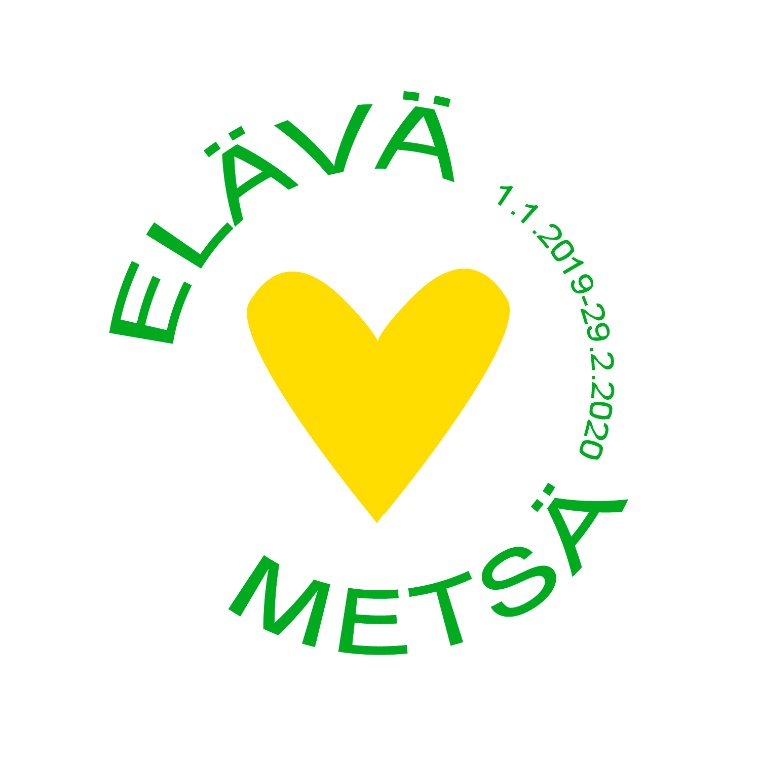 lempipaikkasi metsässä? Ota kuva älypuhelimella ja jaa se Instagramissa tunnisteilla #elävämetsä ja #4htammela. Palkintona Loimunallen metsäelämys!Voittaja julkistetaan 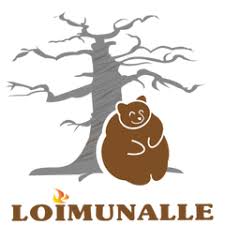 Mikaelin tapahtuman 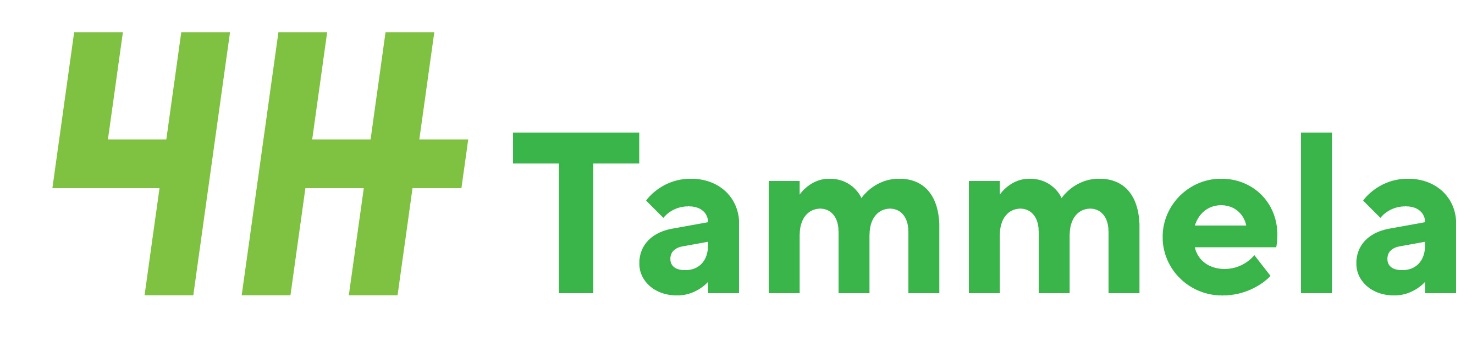 yhteydessä Tammelassa, perjantaina 27.9.2019. 